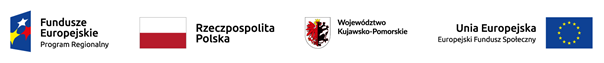 Załącznik nr 1OŚWIADCZENIE O BRAKU PRZESŁANEK DO WYKLUCZENIA Z POSTĘPOWANIAW	imieniu	wykonawcy	oświadczam,	iż	pomiędzy	Zamawiającym	a	wykonawcą…………………………………………………………………….*  nie istnieją powiązania kapitałowe lub osobowe.Przez powiązania kapitałowe lub osobowe rozumie się wzajemne powiązania między Zamawiającym lub osobami upoważnionymi do zaciągania zobowiązań w imieniu Zamawiającego lub osobami wykonującymi w imieniu Zamawiającego czynności związane z przygotowaniem i przeprowadzeniem procedury wyboru wykonawcy polegające w szczególności na:uczestniczeniu w spółce jako wspólnik spółki cywilnej lub spółki osobowej,posiadaniu co najmniej 10 % udziałów lub akcji,pełnieniu funkcji członka organu nadzorczego lub zarządzającego, prokurenta, pełnomocnika,pozostawaniu w związku małżeńskim, w stosunku pokrewieństwa lub powinowactwa w linii prostej, pokrewieństwa drugiego stopnia lub powinowactwa drugiego stopnia w linii bocznej lub w stosunku przysposobienia, opieki lub kurateli.pozostawaniu z wykonawcą w stosunku prawnym lub faktycznym mogącym budzić uzasadnione wątpliwości co do bezstronności stron tego stosunku.…………………………………	……………………………………………Miejscowość, data	podpis osoby/osóbuprawnionych do reprezentowania Wykonawcy* wpisać nazwę wykonawcyZałącznik nr 2FORMULARZ OFERTYJa, niżej podpisana/-y, …………………………………………………………, reprezentując ………………………… …………………………………………………. w odpowiedzi na przesłane rozeznanie rynku, składam niniejszą ofertę.Składam następującą ofertę realizacji zamówienia: W zależności od potrzeby wykonawcy, powyższą tabelę można poszerzać o dodatkowe wiersze.Cena łącznie:brutto...............................................................…zł(słownie ……………………………………………………..................................... złotych, …/100)Netto ................................................................... zł (słownie: ................................................................................................................... złotych, …/100)VAT(……. %) ..................................................... zł Podana wartość oferty obejmuje wszystkie koszty, jakie poniesie Wykonawca.Zobowiązuję się do wykonania przedmiotu zamówienia w terminie wskazanym w treści rozeznaniu rynku.OŚWIADCZAM, ŻE:Zapoznałem się z treścią rozeznania rynku i nie wnoszę do niego zastrzeżeń oraz przyjmuję warunki w nim zawarte.Realizacja dostaw będzie prowadzona zgodnie z warunkami określonymi w rozeznaniu rynku.Wyrażam zgodę na przetwarzanie danych osobowych do celów związanych z niniejszym postępowaniem w takim zakresie, w jakim jest to niezbędne dla jego należytego zrealizowania.Świadomy/a odpowiedzialności za składanie fałszywych oświadczeń, informuję, iż dane zawarte w ofercie, załącznikach są zgodne z prawdą.…………………………………	……………………………………………Miejscowość, data	podpis osoby/osóbuprawnionych do reprezentowania WykonawcyNazwaOpis produktuIlość sztukCena jednostkowa bruttoCena łączna brutto